 Design Technology/Food Technology Long Term Plan – Whole School Overview 2023-2024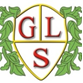 DT ‘Enterprise Day’ will take place where classes will design, make and sell items to make a profit.Lower schoolLower schoolAutumn 1Autumn 2Spring 1Spring 2Summer 1Summer 2EYFS – Essential skillsEYFS – Essential skillsLadybirdGrasshopperCaterpillarButterflyYear 1ColoursCelebrationsUnder the seaPlants and flowersZoo animalsWoods and ForestsLadybirdGrasshopperCaterpillarButterflyYear 2AutumnPolar RegionsJungleTransportMini BeastsFoodLadybirdGrasshopperCaterpillarButterflyYear 3Nursery RhymesFood and FestivalsSpaceThe FarmDinosaursThe SeasideKey Stage 1Key Stage 1Design TechnologyDesign TechnologyFood TechnologyFood TechnologyDesign TechnologyDesign TechnologyBumblebeeYear AColour, shape and pattern:Joseph’s coatColour, shape and pattern:Joseph’s coatPeople who help us:Designing and making a healthy snackPeople who help us:Designing and making a healthy snackPets and animals:Designing and making a shelter for an animal & Designing a toy for a petPets and animals:Designing and making a shelter for an animal & Designing a toy for a petBumblebeeYear BAll about me:Celebration cards and party foodAll about me:Celebration cards and party foodNursery rhymes:Humpty Dumpty’s wall and Mary’s gardenNursery rhymes:Humpty Dumpty’s wall and Mary’s gardenToys:Making puppetsToys:Making puppetsKey Stage 2Key Stage 2Design TechnologyDesign TechnologyFood TechnologyFood TechnologyDesign TechnologyDesign TechnologyBluebellYear AStructures:Enclosures for animalsStructures:Enclosures for animalsHealthy eating:FruitHealthy eating:FruitMechanisms:Moving picturesMechanisms:Moving picturesBluebellYear BTextiles:Finger puppetsTextiles:Finger puppetsWhere food comes from:VegetablesWhere food comes from:VegetablesDesign:Placemats and coastersDesign:Placemats and coastersSunflowerYear AStructures:Packaging and boxes Structures:Packaging and boxes Healthy eating:VegetablesHealthy eating:VegetablesMechanisms:Moving storybooksMechanisms:Moving storybooksSunflowerYear BTextiles:Designing a kite Textiles:Designing a kite Where food comes from:FruitWhere food comes from:FruitDesign:Jigsaws and puzzlesDesign:Jigsaws and puzzlesPoppyYear A Structures:Model homes Structures:Model homesHealthy eating:Sandwiches and wraps Healthy eating:Sandwiches and wraps Mechanisms:Moving vehiclesMechanisms:Moving vehiclesPoppyYear BTextiles: Fabric buntingTextiles: Fabric buntingWhere food comes from:How ingredients are grownWhere food comes from:How ingredients are grownDesign:Tote bagsDesign:Tote bagsDaffodilYear AStructures: Playgrounds Structures: Playgrounds Healthy eating:Healthy snacksHealthy eating:Healthy snacksMechanisms:Moving toysMechanisms:Moving toysDaffodilYear BTextiles:Items of clothingTextiles:Items of clothingWhere food comes from:Different grainsWhere food comes from:Different grainsDesign:Greetings cardsDesign:Greetings cardsLower schoolLower schoolAutumn 1Autumn 2Spring 1Spring 1Spring 2Summer 1Summer 1Summer 2Key Stage 2 (ASD)Key Stage 2 (ASD)Key Stage 2 Discrete ProvisionDaisyandRose(SCERTS)Year ATopic - Under the seaTopic - Under the seaTopic - Under the seaTopic - OutsideTopic - OutsideTopic - OutsideTopic - Kings and QueensTopic - Kings and QueensKey Stage 2 Discrete ProvisionDaisyandRose(SCERTS)Year ADT - Making musical instrumentsDT - Making musical instrumentsDT - Making musical instrumentsDT – BuildingsDT – BuildingsDT – BuildingsDT -  Making crownsDT -  Making crownsKey Stage 2 Discrete ProvisionDaisyandRose(SCERTS)Year AFT - FruitFT - FruitFT - FruitFT - Sandwiches and wrapsFT - Sandwiches and wrapsFT - Sandwiches and wrapsFT - A royal afternoon teaFT - A royal afternoon teaKey Stage 2 Discrete ProvisionDaisyandRose(SCERTS)Year BTopic - AfricaTopic - AfricaTopic - AfricaTopic – People who help usTopic – People who help usTopic – People who help usTopic - FarmsTopic - FarmsKey Stage 2 Discrete ProvisionDaisyandRose(SCERTS)Year BDT – African animal puppetsDT – African animal puppetsDT – African animal puppetsDT - Moving vehiclesDT - Moving vehiclesDT - Moving vehiclesDT - Moving storybooksDT - Moving storybooksKey Stage 2 Discrete ProvisionDaisyandRose(SCERTS)Year BFT – Healthy snacksFT – Healthy snacksFT – Healthy snacksFT - Foods that make us warmFT - Foods that make us warmFT - Foods that make us warmFT – Foods that come from the farmFT – Foods that come from the farmKey Stage 2 Discrete ProvisionDaisyandRose(SCERTS)Year CTopic - Polar RegionsTopic - Polar RegionsTopic - Polar RegionsTopic - ToysTopic - ToysTopic - ToysTopic - SeasideTopic - SeasideKey Stage 2 Discrete ProvisionDaisyandRose(SCERTS)Year CDT - IgloosDT - IgloosDT - IgloosDT – Moving toysDT – Moving toysDT – Moving toysDT - Packaging and boxesDT - Packaging and boxesKey Stage 2 Discrete ProvisionDaisyandRose(SCERTS)Year CFT - Hot and cold foodsFT - Hot and cold foodsFT - Hot and cold foodsFT – Treat boxesFT – Treat boxesFT – Treat boxesFT - Picnic foodsFT - Picnic foodsKey Stage 2 Discrete ProvisionDaisyandRose(SCERTS)Year DTopic - All about meTopic - All about meTopic - All about meTopic – SchoolTopic – SchoolTopic – SchoolTopic – HabitatsTopic – HabitatsKey Stage 2 Discrete ProvisionDaisyandRose(SCERTS)Year DDT - Greetings cardsDT - Greetings cardsDT - Greetings cardsDT - PlaygroundsDT - PlaygroundsDT - PlaygroundsDT - PuppetsDT - PuppetsKey Stage 2 Discrete ProvisionDaisyandRose(SCERTS)Year DFT - My favourite foodsFT - My favourite foodsFT - My favourite foodsFT - A healthy lunch boxFT - A healthy lunch boxFT - A healthy lunch boxFT - BiscuitsFT - BiscuitsUpper schoolUpper schoolAutumn 1Autumn 2Spring 1Spring 2Summer 1Summer 2Key Stage 3 (ASD)Key Stage 3 (ASD)Key Stage 3 Discrete ProvisionDormouse(SCERTS)Year 1Topic - FestivalsTopic - FestivalsTopic – Our communityTopic – Our communityTopic – The RainforestTopic – The RainforestKey Stage 3 Discrete ProvisionDormouse(SCERTS)Year 1DT - StructuresDT - StructuresDT – Moving picturesDT – Moving picturesDT -  PuppetsDT -  PuppetsKey Stage 3 Discrete ProvisionDormouse(SCERTS)Year 1FT – Festival foodFT – Festival foodFT – Food in different communities/EasterFT – Food in different communities/EasterFT – Tropical foods/Summer treatsFT – Tropical foods/Summer treatsKey Stage 3 Discrete ProvisionDormouse(SCERTS)Year 2Topic – The ArcticTopic – The ArcticTopic - SpaceTopic - SpaceTopic - AdventuresTopic - AdventuresKey Stage 3 Discrete ProvisionDormouse(SCERTS)Year 2DT - StructuresDT - StructuresDT – Wheels and axisDT – Wheels and axisDT -  Packaging and structuresDT -  Packaging and structuresKey Stage 3 Discrete ProvisionDormouse(SCERTS)Year 2FT – Hot and cold foodFT – Hot and cold foodFT - SnacksFT - SnacksFT – Food around the worldFT – Food around the worldKey Stage 3 Discrete ProvisionDormouse(SCERTS)Year 3Topic - OutsideTopic - OutsideTopic – All about meTopic – All about meTopic - HomesTopic - HomesKey Stage 3 Discrete ProvisionDormouse(SCERTS)Year 3DT – Picnic foodsDT – Picnic foodsDT – Greeting cardsDT – Greeting cardsDT -  Home structures/designsDT -  Home structures/designsKey Stage 3 Discrete ProvisionDormouse(SCERTS)Year 3FT – Healthy snacksFT – Healthy snacksFT – My favourite foods/celebration foodsFT – My favourite foods/celebration foodsFT – Vegetables/homely foods/traditional cookingFT – Vegetables/homely foods/traditional cookingKey Stage 3Key Stage 3Design TechnologyFood TechnologyDesign TechnologyFood TechnologyDesign TechnologyFood TechnologyRabbitBadgerFoxYear ATextiles:Making a bag (joining and combining techniques)Basic food hygiene: Food handling, preparation and storageOne pot cookingElectrical: How things workin the kitchen (Microwaves, Ovens, Kettles, Toasters )Ways with eggs:Omelettes, Poached, Boiled, Scrambled & FriedTextiles:Designing & Making JewelleryMaking a snack:Crisps, Biscuits, Fruit and PacksRabbitBadgerFoxYear BStructures: Designing & Making a MobileBasic food hygiene:food handling, preparation and storageWinter Warmers - SoupsTextiles: How things fasten. Clothing Buttons, Zips, Shoe laces, Ties. Sew a button on.Ways with potatoes:Jackets & fillings,Mash Mixed & ColcannonHealthy ChipsStructures: Creating a shelter for outdoorsPasta meals:spaghetti, conchigli, spirali etc and a basic tomato sauceRabbitBadgerFoxYear CFamous Inventors:  How this has impacted society today.Basic food hygiene:food handling, preparation and storageWinter puddingsElectrical: How things work in the living room (remote, tv, radio etc)Meals in a hurry:Quick/Convenience MealsMechanisms:Cogs and locksSummer Salads:Savoury & SweetOtterDeerYear 1Topic – My local areaTopic – My local areaTopic – Going to the countryTopic – Going to the countryTopic – Light! Camera! Action!Topic – Light! Camera! Action!OtterDeerYear 1DT – Greeting cardsFT – My favourite foods/celebration foodsDT – Greeting cardsFT – My favourite foods/celebration foodsDT – Structures and buildingsDT – Structures and buildingsDT -  Picture framesFT – Hollywood cookingDT -  Picture framesFT – Hollywood cookingOtterDeerYear 2Topic - TravelTopic - TravelTopic – Digging up the pastTopic – Digging up the pastTopic – Mind, body and soulTopic – Mind, body and soulOtterDeerYear 2DT – Transport and vehiclesDT – Transport and vehiclesFT – Traditional British foodsFT – Traditional British foodsFT – Healthy snacks and eatingFT – Healthy snacks and eatingOtterDeerYear 3Topic – Going globalTopic – Going globalTopic – Out of this worldTopic – Out of this worldTopic – Out in the communityTopic – Out in the communityOtterDeerYear 3DT – Musical instrumentsDT – Musical instrumentsDT – Toys for children (rockets)DT – Toys for children (rockets)FT – Cooking at homeFT – Cooking at homeHedgehogSquirrelYear 1Topic – My local areaTopic – My local areaTopic – Going to the countryTopic – Going to the countryTopic – Light! Camera! Action!Topic – Light! Camera! Action!HedgehogSquirrelYear 1DT – Structures and buildingsDT – Structures and buildingsFT - SeasonalityFT - SeasonalityDT -  Picture framesDT -  Picture framesHedgehogSquirrelYear 2Topic - TravelTopic - TravelTopic – Digging up the pastTopic – Digging up the pastTopic – Mind, body and soulTopic – Mind, body and soulHedgehogSquirrelYear 2DT – Transport and vehiclesDT – Transport and vehiclesFT – Traditional British foodsFT – Traditional British foodsFT – Healthy snacks and eatingFT – Healthy snacks and eatingHedgehogSquirrelYear 3Topic – Going globalTopic – Going globalTopic – Out of this worldTopic – Out of this worldTopic – Out in the communityTopic – Out in the communityHedgehogSquirrelYear 3DT – Musical instrumentsDT – Musical instrumentsDT -  Toys for children (rockets)DT -  Toys for children (rockets)FT - SeasonalityFT - SeasonalityKey Stage 4Key Stage 4WoodpeckerHawkRobinFoodwise - linked to ASDAN and QualificationsFoodwise - linked to ASDAN and QualificationsFoodwise - linked to ASDAN and QualificationsFoodwise - linked to ASDAN and QualificationsFoodwise - linked to ASDAN and QualificationsFoodwise - linked to ASDAN and QualificationsFoodwise - linked to ASDAN and QualificationsOwlASDAN Personal Progress (food making units)ASDAN Personal Progress (food making units)ASDAN Personal Progress (food making units)ASDAN Personal Progress (food making units)ASDAN Personal Progress (food making units)ASDAN Personal Progress (food making units)ASDAN Personal Progress (food making units)